Respectful Relationships: Personal StrengthsLevels 1-2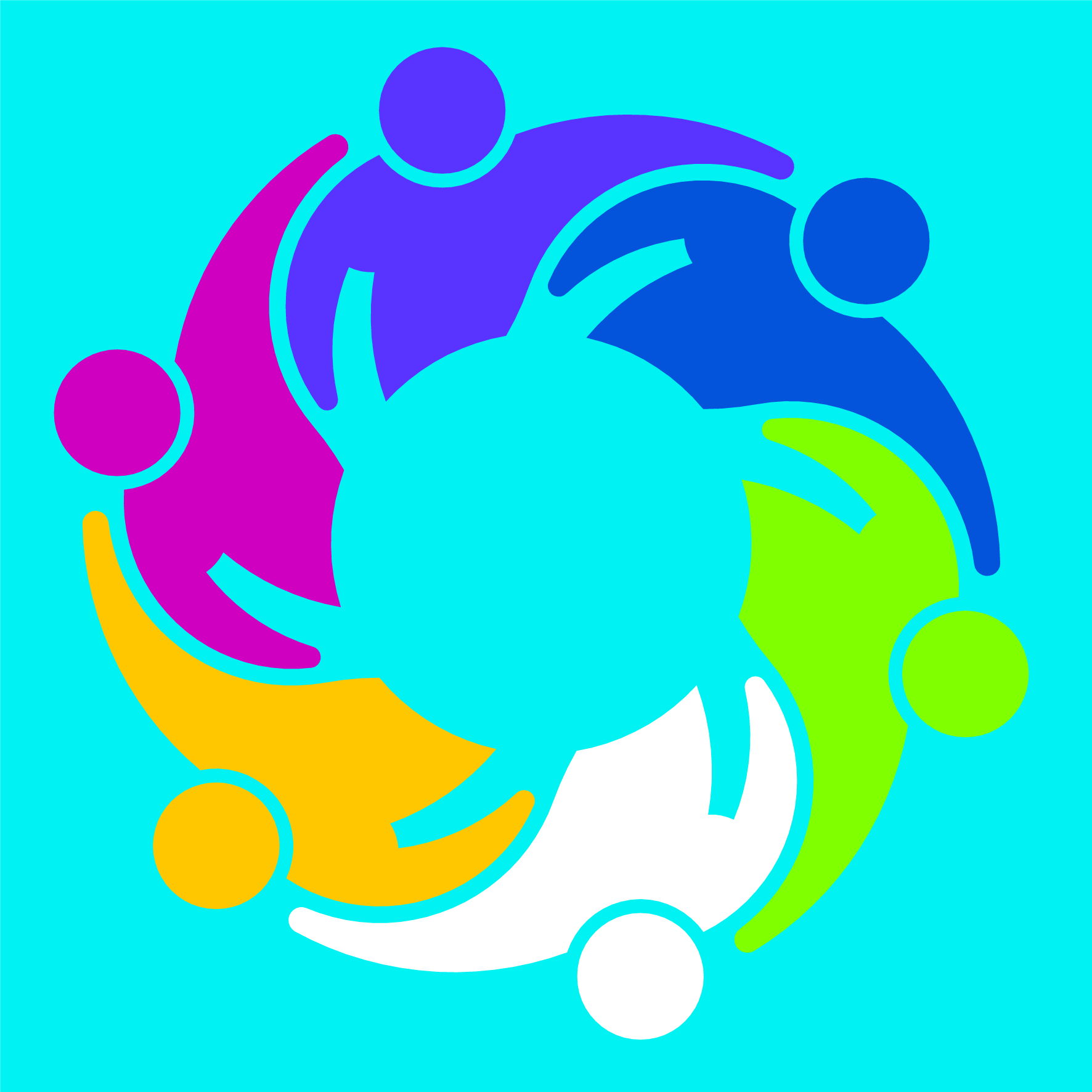 Topic:	Personal StrengthsLevel:	1 and 2Victorian Curriculum F-10Personal and Social CapabilityContent DescriptionsIdentify personal strengths and describe how these strengths are useful in school or family life (VCPSCSE009)Achievement Standard (extract only)By the end of Level 2, students ... identify and describe personal interests, skills and achievements and reflect on how these might contribute to school or family life.Health and Physical EducationContent DescriptionsDescribe their own strengths and achievements and those of others, and identify how these contribute to personal identities (VCHPEP071)Achievement Standard (extract only)By the end of Level 2, students ... recognise how strengths and achievements contribute to identities.Teaching and learning activitiesThe Department of Education and Training have developed Level 1-2 Resilience, Rights and Respectful Relationships teaching and learning materials. The following teaching and learning activities are designed to teach the knowledge, skills and understandings relating to personal strengths for the Level 1-2. See pages 7 to 16.Activity 1: The connections game: A focus on partnership skillsActivity 2: The traffic lights game: A focus on listeningActivity 3: Strength detectivesActivity 4: Building the strengths displayAssessment ideasPre-assessmentAsk students to match strengths names to pictures. Use this to assess students’ ability to name a range of personal strengths. Using a T chart, ask students to identify strengths they use at school and/or home.Refer to the assessment rubric on page 3 to identify where students are located on the Victorian Curriculum F-10 continuum.Ongoing formative assessmentStudents take photos of faces/actions or cut pictures out of magazines to match different strengths cards.Read the book ‘Have you filled a bucket today?’ Students create a bucket and when they help others they add a ‘coin’ into the bucket. Ask students to identify the personal strengths evident in the story. Summative AssessmentIn groups students create a role-play to show a personal strength in action.Using a picture as stimulus, ask students to create a story about a personal strength. The story should show how a personal strength contributes to school or family life. Students could present their story using the application such as Chatterpix which enables students to add their voice to a photograph. Use the assessment rubric on page 3 to identify where students are located on the Victorian Curriculum F-10 continuum.Resources McCloud, C. 2015, Have you filled a bucket today? is a story that encourages positive behaviour by using the concept of an invisible bucket to show children how easy and rewarding it is to express kindness by ‘filling buckets’.Personal strengths assessment rubric – Level 1-2SchoolHomeRelevant element of the Achievement StandardsRelevant element of the Achievement StandardsRelevant element of the Achievement StandardsRelevant element of the Achievement StandardsRelevant element of the Achievement StandardsFoundationLevel 2Level 4Personal and Social CapabilityPersonal and Social CapabilityPersonal and Social CapabilityPersonal and Social CapabilityPersonal and Social CapabilityBy the end of Foundation Level, students ... recognise personal qualities and achievements by describing activities they enjoy at school and home, noting their strengthsBy the end of Level 2, students. ... identify and describe personal interests, skills and achievements and reflect on how these might contribute to school or family life.By the end of Level 4Students ... recognise personal strengths and challenges and identify skills they would like to develop.Health and Physical EducationHealth and Physical EducationHealth and Physical EducationHealth and Physical EducationHealth and Physical EducationBy the end of Foundation Level, students recognise how they are growing and changing.By the end of Level 2, students ... recognise how strengths and achievements contribute to identities.By the end of Level 4, students ... examine influences that strengthen identities.CategoryAt Foundation students can:When progressing towards level 2 students can:At level 2 students can:When progressing towards level 4 students can:At level 4 students can:Identification of personal strengthsname some personal strengths match a picture of a personal strength to a word (for example brave or kind)identify some strengths they use at school or at homeprovide an example of what a personal strength (for example being brave or kind) looks likedescribe key strengths they use at school or at homeprovide examples of personal strengths in action at home or schooldescribe a variety of personal strengths and give an example of how they can be used in very day life.describe  a situation where a personal strength is important describe their own personal strengths and identify the skills or strengths they would like to develop..Factors shaping identityidentify personal characteristics that have developed or changed (for example I used to be scared of the dark but now I am brave)identify personal achievements that contribute to their identity (for example I am good a drawing, etc.)identify how a personal strength or achievement shaped their identity identify a range of influences on the development of their identitydescribe influences that contribute to the development of their identity